Workplace Reopening Readiness Essentials:  Schools ChecklistThis Workplace Reopening Readiness Essentials Checklist is designed to assist schools in consideration to help preventing spread of COVID-19 and increase the probability of a successful reopening. All schools need to consider how best to decrease the spread of infection and lower the impact in their workplace. This includes following all local, state or federal guidelines and may include activities in one or more of the following areas:To assist with your reopening planning, the following checklist has been put together to provide general items to consider.  This list is not exhaustive and does not replace district, local, state or federal requirements or guidance.  The objective of the checklist is to help provide thought-provoking items to consider as part of your school plan with a focus on:Reducing transmission among employees, students, visitors, and vendorsMaintaining a healthy work environmentWe hope you find it informative and helpful in mapping your path to successful school reopening.Disclaimer:  This document is intended as a guidance document and is not considered exhaustive or designed to cover all potential district, local, state or federal requirements. All School users retain the responsibility to review district, local, state and federal requirements and apply and augment this information appropriately. Alliant does not accept responsibility for the application of information contained within.How to Use this Checklist Guide:Schools are encouraged to review this document and identify those elements that apply to their respective organizations and locations. As a generic document, all information will not apply to all users. We anticipate that some Schools will have unique operations not addressed in this document. We encourage all users to augment what is contained and view the information in the context of your school district COVID-19 reopening plan.Personal Protective Equipment Info:Difference between face covering (alternative mask) and surgical mask:  https://www.health.state.mn.us/diseases/coronavirus/hcp/masks.pdfDifference between surgical mask and respirator:  https://www.cdc.gov/niosh/npptl/pdfs/UnderstandDifferenceInfographic-508.pdf Cleaning and Sanitation Resources:International Sanitary Supply Association (ISSA):  www.issa.comCenters for Disease Control & Prevention:  Cleaning & Disinfection for Community Facilities:  https://www.cdc.gov/coronavirus/2019-ncov/community/organizations/cleaning-disinfection.html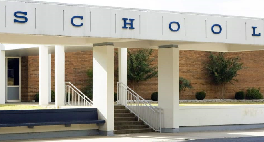 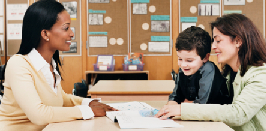 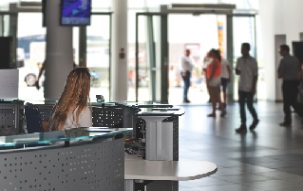 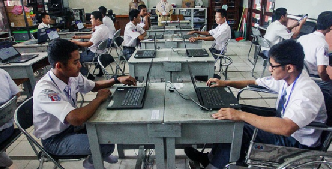 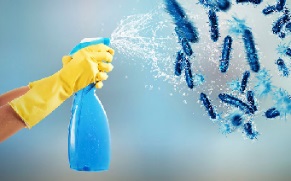 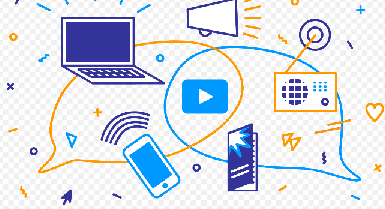 Prepare your BuildingsPrepare your EmployeesPrepare Students & ParentsReview your Access ControlEvaluate Social DistancingPrepare Hygiene & Sanitation PlanPlan your CommunicationDeep cleaning plans, pre-return inspections, HVAC and mechanical systemsPolicies, training, communication, supplies, high-risk concernsPre-opening, policies, responsibilities, high risk concernsProtocols for:  safety and health checks, visitor access, reception, access monitoringDecreased density, schedule management, physical layout, cafeteria and recessTouchless options, sanitation schedule, common areas, self-service itemsCommunicate opening plans transparently, collect feedback,  regular updates Questions/ConsiderationsQuestions/ConsiderationsYesNoN/AAction and/or CommentsByWhomByWhenPrepare Your BuildingsPrepare Your BuildingsPrepare Your BuildingsPrepare Your BuildingsPrepare Your BuildingsPrepare Your BuildingsPrepare Your BuildingsPrepare Your Buildings1.Has adequate water flow in building plumbing been maintained to prevent stagnation issues?  If not, has indoor water quality testing been done per EPA safe drinking water test standards?2.Were HVAC systems running and set to prevent mold producing humidity?3.Has an inspection of the facility been conducted to include:Signs of vagrant occupation or attempts at entry?Physical security (doors, fences, roof hatches, etc.) uncompromised?Physical security (doors, fences, roof hatches, etc.) uncompromised?4.Are there plans to inspect fire and life safety systems to ensure the equipment has not been tampered with, is in service, and functional?5.Is there a plan to complete a deep cleaning (using EPA Approved disinfectants for COVID-19) prior to reopening?6.Signage:  provide CDC guidelines for hygiene, social distancing, and proper face covering wearing/handling/ disposal at prominently displayed locations throughout facility.  Also – include where to go for assistance.7.Are requirements by district, local, state or best practices for preparing facilities being followed?Prepare Your WorkforcePrepare Your WorkforcePrepare Your WorkforcePrepare Your WorkforcePrepare Your WorkforcePrepare Your WorkforcePrepare Your WorkforcePrepare Your Workforce8.Are all employees required to complete all training related to COVID-19 protocols (such as COVID-19 awareness).Staying home if ill or fever above 100.4 degrees.Social distancing from coworkers and studentsProcedures for when to use, donning/doffing, and disposal of masks and gloves (if required).9.Are updated staff responsibilities identified (such as social distancing management, suspected COVID-19 case actions, touch-point management?10.Are all employees provided with where to find district updates?Prepare Your Students & ParentsPrepare Your Students & ParentsPrepare Your Students & ParentsPrepare Your Students & ParentsPrepare Your Students & ParentsPrepare Your Students & ParentsPrepare Your Students & ParentsPrepare Your Students & Parents11.Are you considering holding a remote (ex. Zoom) meeting to review plans, answer questions, and provide locations for resources?12.Are you reviewing your new staff duties for returning to work such as:Taking personal responsibility for their hygieneCommunication protocols to students and parents questionsEnforcing hygiene and social distancing protocolsCoordinating with leadership regarding concerns or challenges13.Have you identified the primary contact for employee questions, and also for student parent questions/concerns?14.Will students have specific requirements in order to attend classes (ex. wearing face coverings)?  If so, how will they comply and also obtain assistance (ex. they do not have a face covering) 15.Will parents and students be provided with how they can find the latest updates from:School DistrictLocal Govt.State Dept. of EducationCenters for Disease Control16.Are parents being provided process (actions, communication) when COVID-19 case is suspected or confirmed at school site?Review Your Access ControlReview Your Access ControlReview Your Access ControlReview Your Access ControlReview Your Access ControlReview Your Access ControlReview Your Access ControlReview Your Access Control17.Is the flow of traffic controlled to reduce potential for drop-off causing student lines to enter school?18.Are control points to enter school defined (where possible) and social distancing markings in place?19.Are all visitors required to check-in at reception?  Are signs posted at all entrances requiring visitors to check-in?20.Where frequent contact with general public (such as cashier, reception area, etc.) are barriers considered (such as Plexiglas)?21.Is temperature screening being considered for employees, students or visitors? (follow all district decisions)?22.Will visitors be required to wear face coverings?23.Do you have an inventory of face coverings to office visitors, vendors, employees and/or students that do not have means or have available?Evaluate Social Distancing:Evaluate Social Distancing:Evaluate Social Distancing:Evaluate Social Distancing:Evaluate Social Distancing:Evaluate Social Distancing:Evaluate Social Distancing:Evaluate Social Distancing:24.Is there a plan for addressing social distancing (plan may include altering work/schools schedules, staggering arrival/departure times)? 25.Has facility been reviewed to identify areas of potential for lines, or challenge with social distancing?26.Have classrooms, offices and other meeting rooms been evaluated to determine layout/seating assignments to ensure a minimum of 6 feet between students?  This may include reducing capacity of space.27.Are markings placed in areas where lines will form (ex. restroom, reception, bus, cafeteria, class room entrances) to identify social distancing positions?28.Are all staff required to be Social Distancing Protocol leaders to ensure compliance? 29.Are postings prevalent throughout facility indicating social distancing requirements?30.Has facility breakrooms or shared areas been included in social distancing assessment?31.As necessary, are postings provided where foot traffic must travel in one direction?INSERT ADDITIONAL QUESTIONS/CONSIDERATIONS HEREPrepare Hygiene & Sanitation Plans:Prepare Hygiene & Sanitation Plans:Prepare Hygiene & Sanitation Plans:Prepare Hygiene & Sanitation Plans:Prepare Hygiene & Sanitation Plans:Prepare Hygiene & Sanitation Plans:Prepare Hygiene & Sanitation Plans:Prepare Hygiene & Sanitation Plans:32.Is there a plan for enhanced cleaning and disinfecting practices?  Does it align with district or CDC Guidance?33.All cleaning and sanitation products used are EPA registered for COVID-19?34.Is there active management (evaluation, planning, ordering) for increase in supplies (such as disinfecting wipes, hand sanitizer)?35.Has a hygiene plan been established:  includes use of sanitizing stations, disinfecting wipes, a sanitation schedule:  products used, frequency of sanitation and what is to be sanitized?36.Does the plan include review of shared tools (ex. staplers, pencils/pens, tape dispensers)?37.Are hand sanitizer, handwashing stations, or sanitizer wipe dispensers in high traffic, easily accessible areas such as entrances, reception areas, lobbies, near restrooms, and in classrooms?38.Are common touch point items identified (ex. door handles, switches, drawers, facet handles, markers, etc.) and plans defined to remove items or avoid or reduce touching?  For example – keeping doors open during hours.39.Are students taught hand washing techniques as part of plan?40.Are signs posted throughout facility to wash hands (with details of proper washing techniques?41.Is leadership conducting regular review and evaluation of the hygiene and sanitation practices to ensure compliance?42.To avoid potential ingestion of toxic chemicals, are hand sanitizer removed from all food and beverage areas (cafeteria, break rooms)?  Instead, in those areas, emphasis is on hand washing.Plan Your Communications:Plan Your Communications:Plan Your Communications:Plan Your Communications:Plan Your Communications:Plan Your Communications:Plan Your Communications:Plan Your Communications:43.External:  Prior to reopening, is communication provided to students and parents through a public press release or using the schools communication process?44.External:  Does communication include at a minimum: opening plan, student requirements, actions being taken prior to return, actions planned to reduce exposures during operations, role of parents and resources (such as CDC or Local Govt. information), and contact information?45.Internal: Is there a detailed communication that outlines the operational changes, responsibilities, and timelines for employees?  46.Internal:  Does communication include: when to stay home, basics of COVID-19 (what, symptoms), requirements while at work (procedures, masks/gloves, distancing), requirements for managing visitors, procedures for suspected COVID-19, where to find detailed operational information?47.Is there a plan for responsibilities, procedures, and communication of potential COVID-19 cases?  Does plan follow district, local, state requirements?48.Have you engaged your vendors in your social distancing requirements?INSERT ADDITIONAL QUESTIONS/CONSIDERATIONS HERE